拟选公司名称:业务性质(不多于15个字)公司基本资料公司筹募资金方式股东- (个人)请提供每一个股东的护照覆印本及住址证明文件如多于2个股东，请用股东（个人）数据补充表格股东 (1)股东（1）资金来源 股东- (个人)请提供每一个股东的护照覆印本及住址证明文件如多于2个股东，请用股东（个人）数据补充表格股东 (2)股东（2）资金来源 股东- (法人)请提供 (1) 公司注册证明书覆印本, (2)法人公司内每一股东及董事的护照覆印本及住址证明文件如多于2个法人股东，请用股东（法人）数据补充表格法人股东 (1)法人股东 (2)董事- (个人)请提供每一个董事的护照覆印本及住址证明文件如多于2个董事，请用董事（个人）数据补充表格董事 (1)董事 (2)董事- (法人)请提供 (1) 公司注册证明书覆印本, (2)法人公司内每一股东及董事的护照覆印本及住址证明文件如多于2个法人董事，请用董事（法人）数据补充表格法人董事 (1)法人董事 (2)最终受益拥有人请提供每一个最终受益拥有人的护照覆印本及住址证明文件如多于2个最终受益拥有人，请用最终受益拥有人的数据补充表格最终受益拥有人 (1)如最终受益拥有人 (1) 是同一股东 (1) , 亦无需填以下的资料最终受益拥有人 (1)资金来源 最终受益拥有人 (2)如最终受益拥有人 (2) 是同一股东 (2) , 亦无需填以下的资料最终受益拥有人 (1)资金来源 声明我本人 /（我司）确定以上提供的资料正确无误，并委托弘普有限公司 （公司服务提供商）代我本人/ (我司)成立香港有限公司我本人 /（我司）确定不会也不会要求弘普有限公司及/或其代表执行以下的交易 （a 至 h），即在香港或其他地方违法的；超越公司组织章程大纲和章程细则权限的；有不道德的行为或可能损害服务公司信誉的，如违反有关法例及条款，我本人 /（我司）明白弘普有限公司会实时停止提供所有服务及向执法人员举报，并不作任何赔偿。a、	洗黑钱b、	获取毒品走私所得c、	获取犯罪活动所得d、	恐怖活动e、	武器交易f、	协助欺诈g、	开展未经许可活动，即：在没有这类执照的情况下，开展金融、保险和投资业务h、	参加任何其它非法、禁止或在其它方面未被授权的活动___________________________签署:   日期:            ab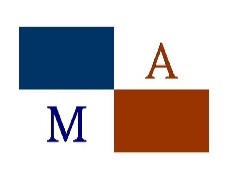 M A Group - Management and Accounting ProfessionalOur Services:Company Formation, Accounting, Tax Planning, Tax Filing, Full Corporate Service, Company Secretary, Provision of Registered Office,Provision of Virtual Office, Provision of Nominee Shareholder, Provision of Nominee Director, Auditing, Trade Services. Notarization and Apostil, Trade Mark Registration and more ………… Email: info@magroup.com.hk  Telephone: +852 2341 0168   Fax: +852 3743 4524    Web:www.magroup.com.hk选项英文公司名称中文公司名称 (如有)123公司架构业务性质 拥有不动产（如楼宇物业） 持有私人公司股份 持有金融商品等相关投资 贸易 顾问服务 其他请于下方填写进一步质料办公室地址 （非虚拟办公室）备注：办公室地址可以在香港或海外 最终受益拥有人出资 股东出资 第三者 （提供有关放款人之详细资料） 其他 （请注明）姓 名英文姓名出生日期国籍护照或香港身分证号码税务居民 (如知悉)居住地址电话号码流动电话号码电邮号码发行股数股薪金/受雇所得 – 请详细说明职位，行业和雇主名称 （公司网址）请陈述投资收入 – 请详细说明投资类型 / 性质及国家请陈述继承 / 家庭财富 – 请详细说明所继承之资金在继承前是如何累积请陈述其他 – 请详细说明财富资金来源请陈述姓 名英文姓名出生日期国籍护照或香港身分证号码税务居民 (如知悉)居住地址电话号码流动电话号码电邮号码发行股数股薪金/受雇所得 – 请详细说明职位，行业和雇主名称 （公司网址）请陈述投资收入 – 请详细说明投资类型 / 性质及国家请陈述继承 / 家庭财富 – 请详细说明所继承之资金在继承前是如何累积请陈述其他 – 请详细说明财富资金来源请陈述公司名称公司编号注册国家注册日期注册地址联络人电话号码电邮号码发行股数股公司名称公司编号注册国家注册日期注册地址联络人电话号码电邮号码发行股数股姓名英文姓名出生日期国籍护照或香港身分证号码居住地址电话号码流动电话号码电邮号码姓名英文姓名出生日期国籍护照或香港身分证号码居住地址电话号码流动电话号码电邮号码公司名称公司编号注册国家注册日期注册地址联络人电话号码电邮号码公司名称公司编号注册国家注册日期注册地址联络人电话号码电邮号码姓 名英文姓名出生日期国籍护照或香港身分证号码税务居民 (如知悉)居住地址电话号码流动电话号码电邮号码发行股数股薪金/受雇所得 – 请详细说明职位，行业和雇主名称 （公司网址）请陈述投资收入 – 请详细说明投资类型 / 性质及国家请陈述继承 / 家庭财富 – 请详细说明所继承之资金在继承前是如何累积请陈述其他 – 请详细说明财富资金来源请陈述姓 名英文姓名出生日期国籍护照或香港身分证号码税务居民 (如知悉)居住地址电话号码流动电话号码电邮号码发行股数股薪金/受雇所得 – 请详细说明职位，行业和雇主名称 （公司网址）请陈述投资收入 – 请详细说明投资类型 / 性质及国家请陈述继承 / 家庭财富 – 请详细说明所继承之资金在继承前是如何累积请陈述其他 – 请详细说明财富资金来源请陈述